Working Man Rita MacNeil 1988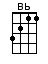 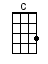 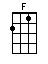 INTRO:  / 1 2 3 4 / [F] / [F]It’s a [F] working man I amAnd I’ve [Bb] been down under-[F]groundAnd I [F] swear to God if I ever see the [C] sun [C]Or for [F] any length of timeI can [Bb] hold it in my [F] mindI [F] never again will [C] go down under-[F]ground [F]At the [F] age of sixteen yearsOh he [Bb] quarrels with his [F] peersWho [F] vowed they’d never see another [C] one [C]In the [F] dark recess of the minesWhere you [Bb] age before your [F] timeAnd the [F] coal dust lies [C] heavy on your [F] lungs [F]It’s a [F] working man I amAnd I’ve [Bb] been down under-[F]groundAnd I [F] swear to God if I ever see the [C] sun [C]Or for [F] any length of timeI can [Bb] hold it in my [F] mindI [F] never again will [C] go down under-[F]ground [F]At the [F] age of sixty-fourOh he’ll [Bb] greet you at the [F] doorAnd he’ll [F] gently, lead you by the [C] arm [C]Through the [F] dark recess of the minesOh he’ll [Bb] take you back in [F] timeAnd he’ll [F] tell you of the [C] hardships that were [F] had [F]It’s a [F] working man I amAnd I’ve [Bb] been down under-[F]groundAnd I [F] swear to God if I ever see the [C] sun [C]Or for [F] any length of timeI can [Bb] hold it in my [F] mindI [F] never again will [C] go down under-[F]ground [F]It’s a [F] working man I amAnd I’ve [Bb] been down under-[F]groundAnd I [F] swear to God if I ever see the [C] sun [C]Or for [F] any length of timeI can [Bb] hold it in my [F] mindGod I [F] never again will [C] go down under-[F]ground [F]God I [F] never again will [C] go down under-[Bb]ground [Bb] / [F] / [F]www.bytownukulele.ca